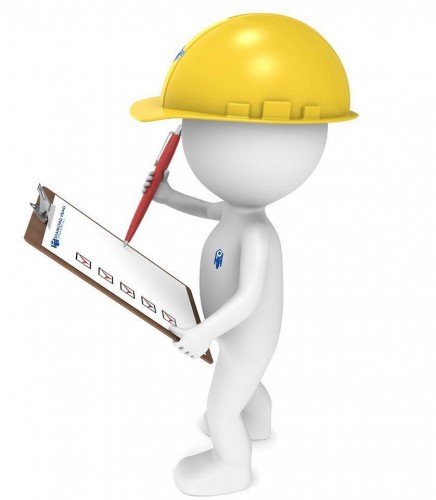 КЛАССИФИКАЦИЯ РАБОТ ПО РЕМОНТУ АВТОМОБИЛЬНЫХ ДОРОГПри ремонте проводятся следующие работы:1) по земляному полотну и системе водоотвода:- ремонт размытых и разрушенных участков автомобильных дорог, в том числе вследствие пучинообразования и оползневых явлений;- восстановление дренажных, защитных и укрепительных устройств, отдельных звеньев прикромочных и телескопических лотков, быстротоков и водобойных колодцев, перепадов, подводящих и отводящих русел у мостов и труб, ливневой канализации;- укрепление обочин;2) по дорожным одеждам:- восстановление дорожных одежд в местах ремонта земляного полотна;- замена бордюров, устройство недостающих и ремонт бордюров по краям усовершенствованных покрытий и тротуаров, восстановление покрытий на укрепительных полосах и обочинах;- нанесение временной разметки на период ремонта, удаление временной разметки                  и нанесение постоянной разметки после завершения ремонта;3) по искусственным и защитным дорожным сооружениям:- удлинение до 25% и (или) замена отдельных звеньев и оголовков водопропускных труб, без дополнительного землеотвода, исправление изоляции и стыков водопропускных труб с удалением и восстановлением земляного полотна и дорожной одежды над трубами, расчистка подводящих и отводящих русел до проектных параметров, в границах полосы отвода;- замена ограждений, перил и тротуаров;- восстановление постоянных снегозащитных и шумозащитных сооружений;- устройство, замена и восстановление локальных очистных сооружений для очистки сточных вод;4) по элементам обустройства автомобильных дорог:- восстановление дорожных информационных систем и комплексов, знаков и табло индивидуального проектирования, элементов и систем диспетчерского                                                               и автоматизированного управления дорожным движением; автономных и дистанционно управляемых знаков и табло со сменной информацией, светофорных объектов;- восстановление существующих переходно-скоростных полос, остановочных, посадочных площадок и автопавильонов на автобусных остановках, туалетов, площадок для остановки и стоянки автомобилей;- восстановление пешеходных переходов и ремонт тротуаров, пешеходных                                 и велосипедных дорожек;- восстановление электроосвещения;5) прочие работы по ремонту:- рекультивация земельных участков, временно занимаемых на период производства работ, а также нарушенных при проведении ремонтных работ, разборка, снос, демонтаж участков автомобильных дорог и дорожных сооружений (защитные дорожные сооружения, искусственные дорожные сооружения, производственные объекты, элементы обустройства автомобильных дорог), непригодных для дальнейшего использования по целевому назначению вследствие полной или частичной утраты потребительских свойств;- устройство и ликвидация временных объездов и искусственных сооружений ремонтируемых участков автомобильной дороги с временным отводом земельных участков (без дополнительного землеотвода), необходимых для указанных целей, с последующей               их рекультивацией;- проведение инженерных изысканий, обследований, разработка проектов или сметных расчетов стоимости работ, экспертиза проектов;